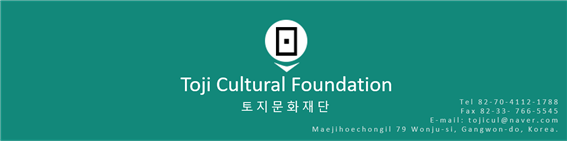 ◦ The Cultural Foundation Residency ProgramThe Toji Cultural Center offers Korean and foreign writers, artists, and scholars an opportunity to stay on its premises for a maximum period of two months between September and October every year. Residents will be provided with a fully furnished room with a bathroom en suite and weekday meals at the dining hall. On weekends, only Saturday lunch is provided, and there is no prepared meal on public holidays. There are also free-to-use computer terminals as well as Wi-Fi internet access. Access to the library of Yonsei University, Wonju campus, can be granted upon request. Toji residency program is a novelist, poet, as well as translation, review, music, art, etc. is open to artists of all disciplines.Toji Cultural Foundation Residency Program does not support airfare.In addition to, does not support economic or financial, except for where you live and what you eat.Please write directly to the Center for more information or an application form.Applications should be including  1. Application note (attached file)   2. A copy of your passport    3. Your resume or curricular vitae (attached file)  4. A record (photos) of your publications and writing InformationMaejihoechongil 79 Wonju-si, Gangwon State, Korea.Tel 82-70-4112-1788Fax 82-33- 766-5545E-mail: tojicul@naver.comPlease refer to our Foundation's website. - https://tojicf.com/sub/sub03_02.php◦ APPLICATION NOTE◦ PHOTOFOLIO- Education- Career- Awards- Books or literary work - Translation- Grants at International Residence- Press dossier◦ Passport copyPhotoNameSurnamePhotoNameGiven namesPhotoGenderPassport NumberPhotoDate of BirthE-mailAddressNationalityArtist’s/Scholar’s brief curriculum vitaeSpecialization/ GenreObjective of ApplicationDate..Name(Signature)Passport copy